Associated Student Government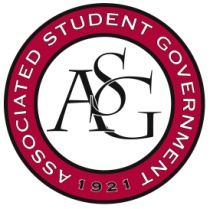 University of ArkansasASG Joint Resolution No. 03Author(s): Senator Amarachi Onyebueke; Senator Zane LovellSponsor(s): GSC Arley Ward, Senator Karsen Sims, Senator Garrett Dorf, Senator Elonay Gete, Senator Bree DulaneyA Joint Resolution of The University of Arkansas Supporting the United Nations HeForShe Initiative  Whereas,	HeForShe is a campaign by the United Nations Women for the advancement of women with the goal of achieving gender equality by encouraging men to act as agents of change against the inequalities faced by women and girls; and Whereas,	Gender equality is not just a women’s right issue, it is a human rights issue. By actively involving men and boys in this movement, it will no longer be conceived as “a struggle for women by women”. When men are free from gender stereotypes, women will benefit as a result.  Whereas, 	The University of Arkansas has various programs such as ‘No Woman Left Behind’, ‘It’s On US’, supporting the advancement of women— especially in sexual assault awareness. It is important for the University to support other areas of women empowerment including education, health, identity, work, and politics, as stated by the United Nations Women; and Whereas,	At the University of Arkansas, the student body enrollment by gender is 48% male and 52% female. The ratio of male to female faculty is 49% male and 51% female. The University has a responsibility in helping shape a more gender equal world; and Whereas, 	This movement is relevant to our campus due to our growing student diversity. Each student, faulty, and other employees regardless of race, gender, religion, and sexual orientation is of value to the University of Arkansas. andWhereas, 	There have are multiple universities around the world who have shown support for HeForShe. In the United States, President of Georgetown University John J. DeGioia made a public statemen on behalf of the university’s support for the initiative “Georgetown University is proud to support the HeForShe work to empower women and girls and to create conditions for equality, human dignity, and flourishing worldwide.”; thenBe it therefore resolved:	That the Associated Student Government and Graduate Student Congress should support the HeForShe initiative for women empowerment and gender equality; and   Be it further resolved: 	The Associated Student Government and Graduate Student Congress openly encourages the University of Arkansas to support the HeForShe initiative through furthering the role of women in all areas of peace-building, including the promotion of an academic and professional environment in which female students, faculty, staff, and alumni can thrive; andBe it further resolved: 	Associated Student Government and Graduate Student Congress openly encourages the student body to take the pledge as outlined by the UN Women; andBe it further resolved:	This copy of the resolution will be sent to the ASG Executive Staff, Directors of Diversity and Inclusion TJ Kitchen and Samia Ismail. Official Use OnlyAmendments: 										Vote Count:  	Aye 		 	Nay 		 	Abstentions 		Legislation Status: 	Passed 		Failed 		 	Other 			___________________________			________________Colman Betler, ASG Chair of the Senate	Date___________________________			________________Andrew Counce, ASG President	Date